Organizational Risk Assessment – COVID-19Organizational risk assessments are useful for organizations to identify and plan for dangers or hazards that have the capability to harm the organization and/or it’s subsystems. The COVID-19 pandemic is a good example of a legitimate hazard that has and continues to affect long-term care homes across the world. Recognizing the severity of this pandemic and its effects on the older adult population, an organizational risk assessment has been created for Sandfield Place for its facility as a whole. Below, the five-step organization risk assessment has been completed, recognizing hazards relevant to a long-term care facility.Step 1: Identify the hazardsCOVID-19 (virus) an infectious virus capable of rapid transmission and causing notably severe respiratory symptoms compared to that of the ‘common cold’ or seasonal influenzaVisitors (family + external essential personnel) acting as carriers of the virusUnvaccinated residents, staff and visitorsInterruptions in supplies delivered to the homeBreakdowns in IPAC procedures (hand hygiene, disinfection, poor mask etiquette etc.)Specificity and sensitivity (not 100%) of rapid test kits used to screen individuals with symptoms (if no contact with COVID positive case). Allows for the possibility of a false positive or false negativeStaffing shortages due to illness, vaccine mandates or other reasons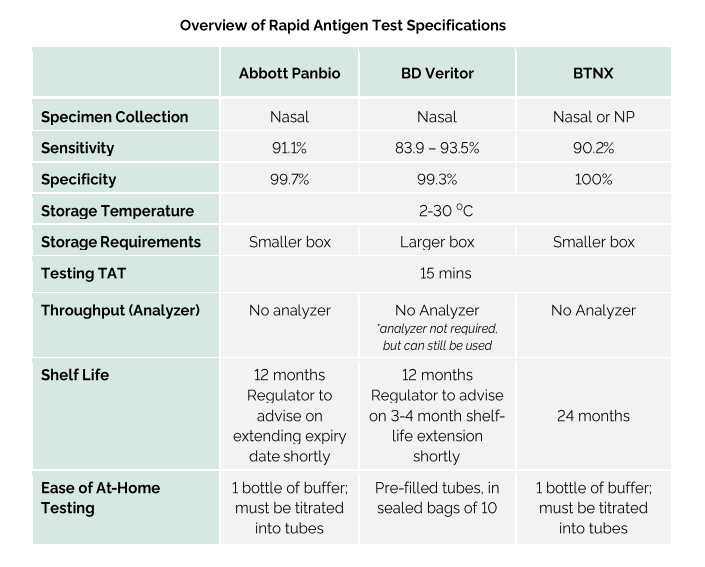 Step 2: Decide who might be harmed and howResidents (especially those who are elderly, have co-morbidities, have chronic respiratory issues or a combination of any factors. These individuals risk severe infection)Unvaccinated residents: More severe infections have been prominent in the unvaccinated population. Unvaccinated individuals are found to have worse health outcomes, increased hospitalization and mortality rates following infection.)Staff members (particularly those who are unvaccinated)Visitors (family + external essential personnel)*all aforementioned individuals risk exposure to COVID-19 infection, which can range from mild respiratory symptoms up to and including death from severe infection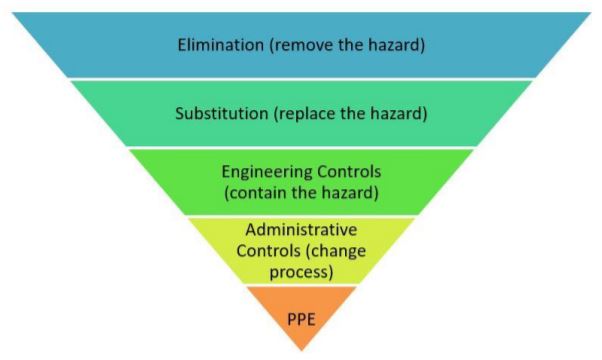 Step 3: Evaluate the risks and decide on precautions.Early identification of possible symptoms and isolation + testing when necessary (as soon as possible).Tests include other respiratory agents as well such as influenza.Increase in IPAC measures including provision of PPE, increased auditing and increased cleaning of high contact surfaces.Collaboration with external organizations such as local health unit (Eastern Ontario Health Unit (EOHU) - for guidance and support)Reduction of services to essential services only – unless otherwise permitted under ministry directives as part of ‘reopening Ontario’.Scheduling of visits for residents within the home when possible.Vaccination education and clinics for residents, staff and visitors (ongoing).‘Decision tree’ for staff call-ins to decide if they can still work based on exposure to COVID-19 and symptomologyStaff education:IPAC measuresVaccine education and supportHaving a ‘pandemic stock’ of certain supplies that are essential in case of disruption in deliveries due to internal or external outbreaks (PPE, incontinence products, medical supplies, disposable cutlery and plates).Step 4: Record your findings and implement them.Reviewing new guidelines/directives and implementing ‘best practice’ material into facility’s day-to-day routinesDevelopment of internal policies to reflect COVID-19 precautionsCOVID-19 management policyVisitor policyEmergency preparedness plan in event of an outbreakOutbreak Contingency Plan – COVID Binder #1.Designating staff to work down specific wings of the building to limit spread of virus.Reassigning workers within departments as required (work from home, working on the floor if short staffed).Modifications in day-to-day operations to reduce exposure/spread of virus (e.g use of disposable cutlery and plates rather than using regular dining wear).Step 5: Review your risk assessment and update if necessary.Routine and as needed manager’s meetings provide an opportunity to update all departments on new information and begin to implement changes if necessary.COVID-19VACCINATION PROGRAMVaccines are safe, effective and the best way to protect you and those around you from serious illnesses.Vaccines work with your immune system so your body will be ready to fight the virus if you are exposed. This reduces your risk of developing COVID-19 and make your symptoms milder if you do get it.Health Canada has approved four vaccines for use in Canada:Pfizer-BioNTech – approved on December 9, 2020Moderna – approved on December 23, 2020AstraZeneca – approved on February 26, 2021Janssen (Johnson & Johnson) – approved on March 5, 2021Vaccination OptionsIn an effort to protect the health of the residents and staff of Sandfield Place, as well as promote proper Infection Prevention and Control (IPAC) measures, this policy has been developed in response to the COVID-19 pandemic and subsequent vaccine campaign to combat the spread of COVID-19. This policy will be updated routinely as new information and education becomes available.It is Sandfield Place’s recommendation as a whole that ALL RESIDENTS, STAFF or VOLUNTEERS working within the facility, in direct or indirect contact with other residents or staff should receive an eligible COVID-19 vaccine unless contraindicated. All individuals are to choose from one of the three options below until November 15, 2021. This choice regarding vaccination status is that of the individual and not to be influenced by Sandfield Place or its representatives. The job of Sandfield Place as a whole is to offer education to individuals so they can make an informed decision by themselves. Support is offered from Sandfield Place to all individuals.**As of November 15, 2021 ALL employees must be vaccinated, unless a valid medical document can be provided. **If staff refuse vaccination they will be placed on unpaid leave until the global pandemic is declared over or they receive a vaccine. As of March 13th, 2023, all Employees and Students are required to show proof of having received 2 doses of a Government of Canada approved vaccine to be permitted entry in the facility. That is UNLESS either they are not due for their second dose OR they have had COVID-19 resulting in a 3 - 6 month delay before being eligible to get vaccinated with a subsequent dose. Exceptions may be granted on a case-by-case basis following review and approval from the infection control team.As of March 31st, 2023, Essential Caregivers and Volunteers are no longer required to show proof of having received 2 doses of a Government of Canada approved vaccine to be permitted entry in the facility. With the same stipulations/exceptions listed above.Please Note: In end of life or palliative situations visitors will be allowed entry into facility without having to show proof of vaccination. They will be directly escorted to and from the resident’s room.Sandfield Place will continue to educate and encourage Resident’s, Staff, Volunteers, Students and Essential Caregivers to maintain an up-to-date immunization status for COVID-19.In the event of a COVID-19 outbreak if an employee or student is not up to date with their COVID-19 vaccinations they will still be able to enter the facility granted they have received a minimum of 2 doses of a Government of Canada approved vaccine. They may be required to take additional precautions. When possible, staff who do not meet this requirement may be designated to work in areas not effected by the outbreak for their safety. Antiviral treatment may be indicated, at which point they may be advised to take it by the Eastern Ontario Health Unit (EOHU).Refusal to choose an option or comply with the conditions of their choice to the full extent can result in discipline up to and including termination. The choices that Sandfield Place offer are as follows:1.   Receive a valid COVID-19 vaccine as it becomes availablea.      Pre-register and book an appointment for the first, second and/or third dose of the vaccine through the Eastern Ontario Health Unit’s websiteANDb.      Receive the first, second and/or third dose of the vaccine at a vaccination clinic (either within the facility or at another eligible location)ORc.      Receive the first, second and/ or third dose from another healthcare facility (physician’s office, pharmacy, hospital etc.)*note that proof of vaccination status will be requested and should be provided to the IPAC team within the facility as soon as possible after being vaccinated2.   Provide an official medical document stating a valid reason why all eligible vaccines for COVID-19 are contraindicated for use with youa.      This document must be signed by a medical professional (physician, nurse practitioner etc.)3.   Decline the COVID-19 vaccine AFTER participating in education session(s) with the IPAC teama.      You must attend a short session with the IPAC team that gives an overview of the COVID-19 vaccine and common misconceptions associated with itb. Review and complete the module created by Sunnybrook Health Sciences Centre regarding COVID-19 Vaccine. COVID-19 Vaccine SB share | Review 360 (articulate.com) following this staff will be required to complete a quiz about the information learned in the module. c.      An IPAC team member must sign the ‘Declination Form’ with you that you have declined the vaccine after you have been provided with the information you need to make an informed decision                                           d. Employee will be placed on unpaid leave until April 12, 2022Newly Hired Employees Newly hired employees will be required to have completed a series (2 doses) of one of the Health Canada approved vaccines. Student PlacementStudents coming into the home for placement will be required to have completed a series of one of the Health Canada approved vaccines and any subsequent recommended boosters as required. As of Jan 28, 2022 all students are required to have 2 doses unless one of the exceptions listed above applies. Ongoing Vaccination BoostersBoosters for the COVID-19 vaccine are expected and will be offered to all residents and personnel of Sandfield Place to maintain immunity as the pandemic continues. These subsequent doses will require further consent for those eligible. Information about these vaccination events will be made available to all families, residents and personnel of Sandfield Place by the IPAC committee and planned accordingly in collaboration with the Easter Ontario Health Unit (EOHU). Legislation will be followed about waiting periods between doses as per the guidelines for vaccines directed by Health Canada.Reference:Government of Ontario (2021). COVID-19 Vaccines for Ontario. Retrieved from:https://covid-19.ontario.ca/covid-19-vaccines-ontario?gclid=Cj0KCQjwvYSEBhDjARIsAJMn0ljKldn-j7f6GHJ0W-v85sZ0AvrQUM6txG3svZxUrG4xp-VfjTWJ4UsaAqpREALw_wcB&gclsrc=aw.ds#covid-19-immunization-programDeclaration of Vaccine EducationI________________________ have taken part in the education session regarding vaccines and their benefits. I have been adequately informed, however; at this time, I will not be getting vaccinated.If the home enters a COVID-19 outbreak, I understand I will be expected to continue to fulfill the responsibilities of my position without exceptions and will be unable to apply for WSIB if I become ill.Signature________________________                        Witness________________________Date____________________________SCREENINGAs of March 31st, 2023, active screening will no longer be required for staff, volunteers, and visitors to enter the facility. Passive screening will be enacted consisting of symptoms monitoring signage at the entrance and throughout the facility. Visitors and staff are encouraged to stay at home should they become symptomatic of COVID-19 symptoms.  PCR and Rapid Antigen Surveillance Testing for COVID-19All visitors that enter the home will be required to be tested for COVID-19 at the frequency set out by the ministry. As of March 31st, 2023, visitors are no longer required to test themselves at home via rapid antigen testing, unless symptomatic. Retesting after Previous COVID-19: Individuals who have had previous lab confirmed COVID-19 can now be tested 90 days from the date of the Confirmed COVID-19 infection. Individuals can be re-tested before this date if: there is risk of a new exposure; the individual is symptomatic; or following further direction from the EOHU. During a COVID-19 outbreak. PCR testing will commence in frequency determined by the EOHU. Any visitor regardless of vaccination status will be subject to rapid antigen testing every day they enter the home. Test to workIn circumstances of serious staffing shortages fully vaccinated staff may return prior to normal isolation requirements this applies to both those who are considered high risk close contacts and for those who are COVID-19 positive.For high-risk close contacts (staff living with a positive family member). They will be required to have a rapid antigen test and PCR done on day one, followed by a negative rapid test on day 2 before starting their shift (while their PCR results remain pending). Continued daily rapid antigen testing will be required x 10 days.As of June 26, 2023 for those who are COVID-19 positive will isolate at home until they have shown improvement in their symptoms x24 hours (48 hours if gastrointestinal symptoms) and will be required to where a medical mask upon their return to work x 10 days from the onset of symptoms or positive test (whichever occurred first).Potential exposure/symptomaticIn the event that any staff become symptomatic or has had potential exposure to COVID-19 the decision tree will be referred to for guidance. Staff members who are unvaccinated and are off of work with any symptoms related to COVID-19 will have to be off work until a PCR test can be performed, and a negative result is available.  For unvaccinated individuals they will have to go to a designated COVID-19 swabbing center and will be unable to be swabbed at the facilityAdditional Visitor EducationAll visitors will be encouraged to review the educational tools monthly. Public Health Ontario resources to support IPAC and PPE education and training for caregivers: • guidance document: recommended steps: putting on personal protective equipment Recommended Steps: Putting On And Taking Off Personal Protective Equipment (PPE) (publichealthontario.ca)• video: putting on full personal protective equipment Putting on Full Personal Protective Equipment | Public Health Ontario• video: taking off full personal protective equipment Taking off Full Personal Protective Equipment | Public Health Ontario• videos: how to hand wash and how to hand rub How to Hand Wash | Public Health OntarioHow to Hand Rub | Public Health OntarioSTAFFING CONTINGENCY PLANIssues that may affect staffing shortage/disruptionIll staffAll staff with symptoms excluded from workStaff screened at the beginning and end of each shiftStaff on isolation r/t pending resultsDuring staff shortages asymptomatic staff may work and self-monitor – to review with staffing needs and public health if situation arisesChildcare and family needsStaff may be required to stay home from work to care for children or other family membersTransportation needsStaff may use taxi cabs, or home may arrange for pick up by ride sharing or designated pick up areas Vacation and LOAAll vacation and LOA cancelled during outbreakStaff fearReassure staff that all PPEs available as neededAdditional education with assistance from public health – acute care Clear signage and separation of well and ill residentsStaff assigned to care for well or ill residents only (based on risk assessment) – no intermingling of staff during or after work hoursImplement buddy system with staff to provide emotional supportHours of work may be increased (up to 6 days per week), or extended (12-hour shifts), change every other weekend off policy during outbreakHours of work may be adjusted: shift assignment change, team assignment change, 12-hour shifts, shorter shifts to accommodate needStaff accommodations: hotel/motel accommodation for any staff that are not able to return home, meals on site if staff working extra shifts. Ensure adequate break time for staff. Alternate staffing arrangementsIdentify and cross train staffAgency staffManagement staff to assume roles on front lineBookkeeper able to assume non clinical dutiesReassign staff from different departmentsWork with local hospitals – notify acute care of situation then investigate any available resourcesVolunteers, students to assist with non-clinical dutiesMOHLTC for assistanceOntario HealthHealth Care Workforce – to obtain staff interested in jobsOngoing recruitmentOutsource departmental functions and reassign staff to other departments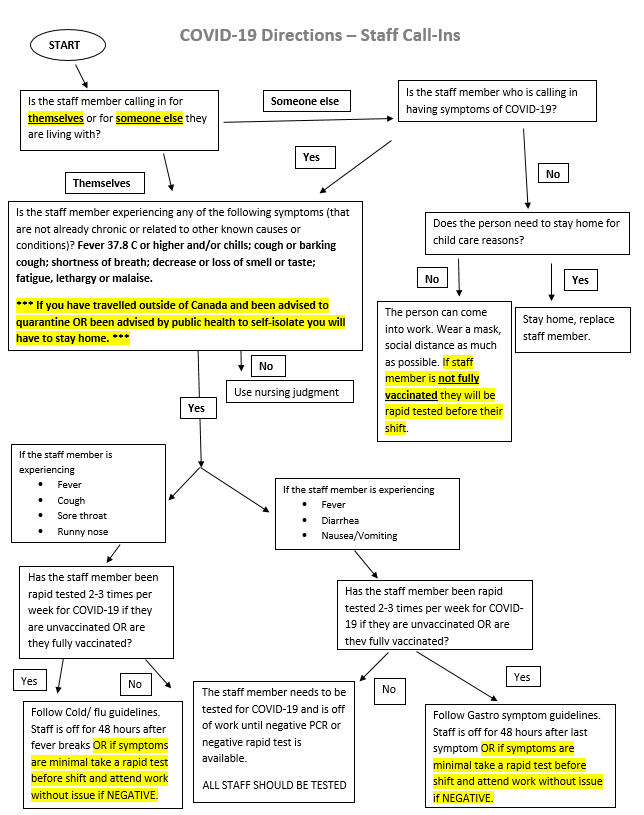 COVID-19 MASKINGAs of June 26, 2023 Medical grade masking will be no longer mandatory for staff, caregivers, entertainers, and general visitors. At this time if staff are to be in close contact to residents during care for longer than 15 minutes. Masking is recommended but not required. Staff are required to perform a point of care risk assessment and determine if wearing a mask should be required. IPAC lead and RN supervisor will oversee and manage symptoms within the home to adjust these policies as necessary. Masking requirements may be subject to change as per EOHU and Ministry of Health and Long-Term Care guidelines/regulations.   Please note: Family members may and have full authority to request that staff wear a medical mask when in direct contact with their loved one during care.Acceptable exceptions to the universal masking directive within long-term care are any reasons outlined in the relevant Ontario directives for COVID-19. A written medical document is needed for Sandfield Place to accept any exceptions to universal masking, otherwise entrance into the home WILL NOT BE PERMITTED. Those providing proof of medical documentation with an exemption to wearing a medical grade mask, will be required to wear a full-face shield as an alternative with NO EXCEPTIONS.Resident MaskingAll residents within the facility are encouraged to wear a facemask (either medical grade or non-medical grade) while receiving care and while located in common areas where they may come into contact with other residents. Exceptions to masking for residents may be as follows:A resident refusing to wear a mask as per their decisionCognitive impairment that causes confusion or inability to continuously wear a maskA medical condition that contraindicates wearing a mask (respiratory condition, cognitive impairment that may potentiate a risk for choking, entrapment in a mask, ect.)LEAVE OF ABSENCES (LOAs) – COVID-19It is preferred at this time that residents are accompanied with a fully immunized care giver. Upon return/admission/transfer back to facility the following will take place.Residents will be actively screened upon entry and be subject to isolation and testing if symptomatic.Residents who are asymptomatic will not require a rapid test or PCR test following the absence. Isolation is not required during asymptomatic surveillance unless they become symptomatic and a positive test result is received. However enhanced symptom screening will increase to twice daily for 10 days following admission or re-admission even when asymptomatic.If known exposure to COVID-19 during absence resident will be actively screened for symptoms on arrival. If resident becomes symptomatic only then will they require PCR and RAT testing as per current EOHU directives. For the latest legislation regarding absences away from the home and the readmission processes, see the latest Ontario COVID-19 directives pertaining to long-term care sector.COVID-19 Directions- Swabbing Residents for COVID-19 during Admissions, Re-admissions, and following AbsencesCOVID OUTBREAK SEATING PLAN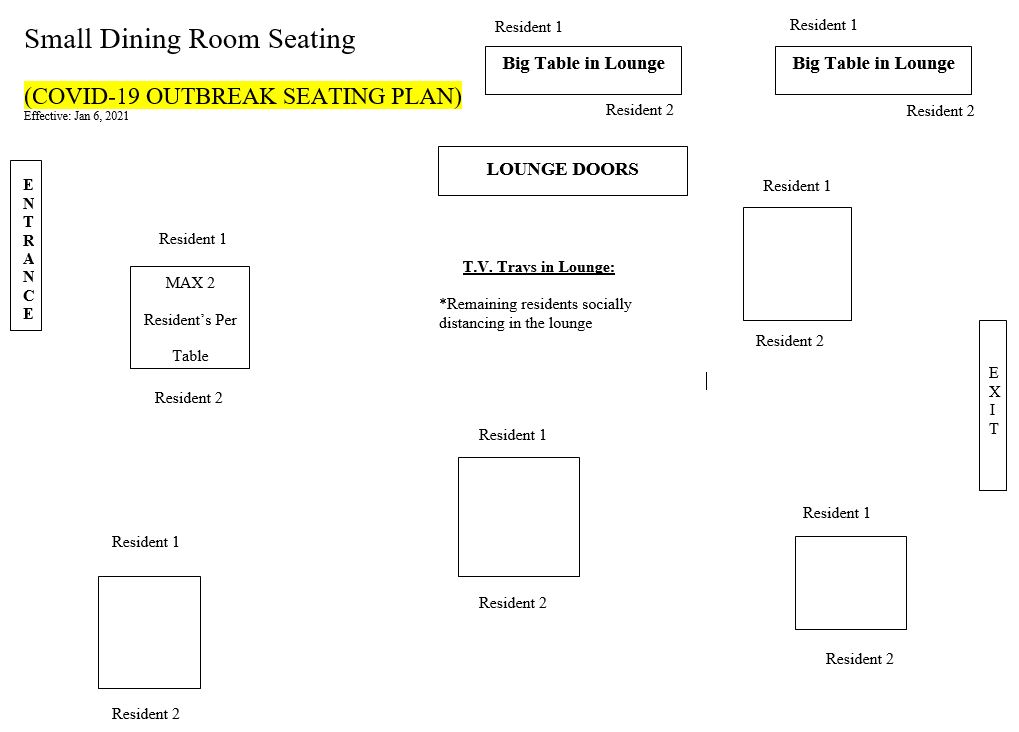 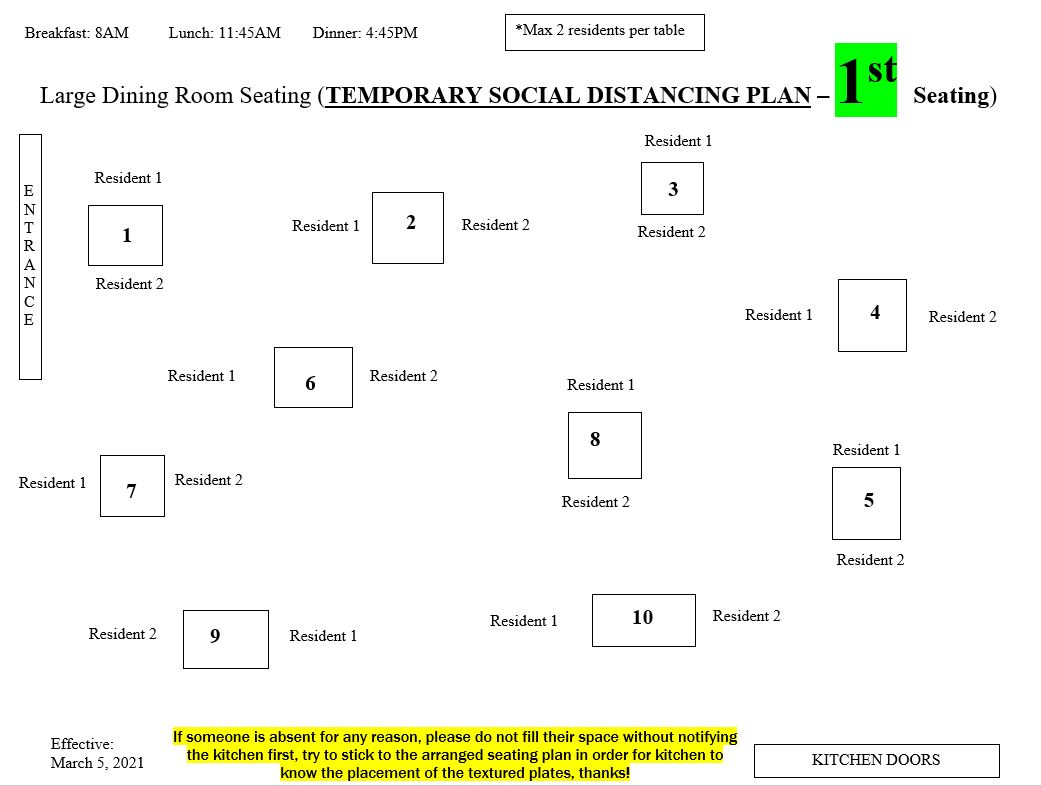 However in the event of an outbreak within the home (if resources are available) all attempts will be made to provide tray service to residents and keep them isolated to their rooms as much as possible. VISITS WITH RESIDENTSALL residents have the right to designate FOUR essential caregivers from their families and friends to ensure they are able to have social interaction. At this time, if the essential caregivers are to visit indoors, they need to be up-to-date with their COVID-19 vaccination status.As the situation changes there will be new directives. Please stay tunedAs per the Ontario governments reopening plan, they want to have families/ loved ones meet inside and outside in a safe manner. There are some rules that accompany these new guidelines. Rules must be adhered to in full, otherwise; visits will NOT be permitted in accordance with MOHLTC guidelines. Visitors will be escorted out of facility if rules are not adhered to or if staff or others are disrespected in any way by any visitor.Rules for Indoor VisitsIndoor visits can occur if desired by residents and/or visitors (space permitting)As of March 31st, 2023, no maximum limit for visitors will be enforced. The home reserves the right to limit the number of visitors inside if space accommodations cannot be made to safely allow visitors in the facility for every resident.***In the event of end-of-life care or a sudden change in resident status unvaccinated caregivers and general visitors will be allowed to enter facility and be escorted directly to residents’ room. Number of visitors will be reviewed on a case-by-case basis by the infection control team. ***Rules for Outdoor VisitsOutdoor visits are encouraged on facility property. The maximum number of visitors will vary depending on space available in order to ensure all residents have an equal opportunity for visitation with family and friends. Children under 2 years of age do not count against the number. As of March 31st, 2023, the following changes will be enacted for outdoor visits:
The essential caregiver *can also be present during the visit. Visitor are no longer required to be screened for outdoor visits. Social distancing will no longer be enforced. Close contact with the resident is permitted.Face coverings will no longer be required for visitors nor residents.  These visits no longer have to be scheduled.
General visitors must stay on Sandfield Place Property and also when your visit is finished, please escort your loved one back to the home.Please bring your own lawn chair.* “Essential visitors include a person performing essential support services (e.g., food delivery, inspector, maintenance, or health services (e.g., phlebotomy)) or a person visiting a very ill or palliative resident. Essential visitors also include “essential caregivers” as defined by MLTC and MSAA/RHRA policies, as appropriate.”* “ General visitors include all other types of visitors who do not meet the definition of an essential visitor as defined above, including social visitors.”Taken from: Directive #3 for Long-Term Care Homes under the Long-Term Care Homes Act, 2007 Issued under Section 77.7 of the Health Protection and Promotion Act (HPPA), R.S.O. 1990, c. H.7COVID-19 DINING PROGRAMWhile the pandemic is ongoing, social distance dining has been practiced and will continued to be practiced while still meeting Ontario Public Health guidelines for Long-Term Care. As restrictions are lifted, Sandfield Place will still continue to encourage social distancing dining in certain circumstances. Dining room seating plans are reviewed regularly and the interdisciplinary team makes changes wile considering IPAC regulation and guidelines concurrently with MOHLTC requirements. Residents will be reminded to wash hands before and after all meals if and when possible, by all staff. ABHR greater than 70% will be available outside both dining rooms. If residents’ hands are visibly soiled hands to be cleaned with sanitary wipes located in dining room. Special requirements for social distancing dining are as follows:Residents that are NOT vaccinated may dine in the communal dining areas, however; there can be no more than TWO residents per table in this circumstance (can be a duo of a vaccinated & unvaccinated residents or two unvaccinated residents). DepartmentStaffing – currentStaffing – currentStaffing – currentStaffing – minimumStaffing – minimumStaffing – minimumOutsourcing Potential DaysEveNightDaysEveNightsNursingRN X 1RPN X1PSW X5Bath X2BSO X1Unit Clerk X1DOC x 1Clinical RN x 1RAI x 1RN X1RPN X1PSW X4RN X1PSW X 2RN or RPN X1RPN X1PSW X4RN or RPN X1RPN X1PSW X3RN or RPN X1PSW X2DOC , Clinical Nurse or IPC Nurse can take on role of RN DOC, Clinical Nurse or ICP Nurse can take on role of RPNNursing Agency for additional staffHospital contact for additional staffRN, RPN, Clinical Nurse, ICP nurse or DOC can take on role of PSWReassign staff from other departments to provide non-clinical rolesExpand shifts to 12 hoursOvertime for staffCancel all leavesBSO staff reassigned to resident care, to assist dietary or housekeepingWard Clerk main function communication and assist with nursing tasksDOC/Clinical Nurse to move to other nursing roles to assist as necessaryRAI to work remotely due to need for additional precautions r/t family needs and can redeployed to other parts of Home, when time permits.DietaryCook X1DA X2Cook X1DA X1Cook X1DA X1Cook X1DA X1Assign staff from other departments to take over rolesFSM can take over roll of Cook or DAChange to emergency menuOutsource meal deliveryHousekeepingHsk X1Hsk X1Maintenance and laundry staff may assistOutsource as neededLaundryLA X1LA X1Maintenance and housekeeping staff could assistOutsource laundry servicesDecrease use of linens – bed making only when visibly soiled, reuse facecloths and towels if possibleRecreationRec X2Recreation staff reassigned to non-clinical roles (assist with nursing, housekeeping, dietary, laundry)Expand hours to full time – 12-hour shiftsMaintenance3x/weekMaintenance staff reassigned to housekeeping, laundry and non-clinical rolesAttend to emergency maintenance issues onlyResident Cohorting PlanSuspected ConfirmedOne ill residentAny resident with symptoms isolated in roomRoommate tested and isolated in roomAssigned staff to care for residents on one wing only whenever possibleConfirmed case moved to private room if available, with dedicated staffSet up PPEs outside doorSignageFloor markingPrivacy screening at doorPrivate bathroomDedicated staffReduce staff to resident interactions when possibleMore than one resident per wingAny resident with symptoms isolated in roomsAll roommates isolated in roomsAssigned staff to care for suspected residentsConfirmed cases moved to private room or rooms togetherDedicated staff to only care for confirmed casesReduce staff to resident interactions when possibleIPAC signageMark off wings: floor tape, privacy screening, dedicated equipment, IPAC signageDedicated staff stay in wing and do not enter other areas of the homeMore than one resident on different wingsAny residents with symptoms isolated in their roomsAll roommates tested and isolated in their roomsConfirmed cases relocated to one wing if possible.Dedicated staff to only care for confirmed casesAny subsequent positive cases moved into that wingSet up Covid ZonesIPAC signageMark off wings: floor tape, privacy screening, dedicated equipment, IPAC signageDedicated staff stay in wing and do not enter other areas of the homeEssential ServicesNon-essential ServiceNursingMedication AdministrationPhysician visitsLaboratory Work (requisitions etc.)Documentation and Care planningPharmacy duties re orders and reordersWound CareBathingDressing and hygieneIncontinent CareBehaviour managementMedication documentation restricted to only controlled substances and those residents who refused medicationsUnit clerk to complete all lab req’s and arrangementsEssential documentation onlyUnit clerk to assist with paperwork to pharmacyAll tub baths and showers to be discontinued – bed or sponge baths as neededResidents staying in bed/room may prefer to stay in night clothingStaff to follow current BSO plans referrals delayed when possibleMinimize documentation – document only necessary data to focus on resident careInvestigate with assist from Pharmacy medication compression to decrease number of times staff in contact with residentsHousekeepingFocus on bathrooms, common areas and high touch surfacesLaundryOutsourcing as neededRecreationAll recreation staff reassigned to other departments to meet residents needsDietaryFSM reassigned to cook position as neededDisposable dishes etc. to avoid dishwashing on a temporary basis.Outsourcing as neededSuspected our confirmed case eat in rooms – over bed tables availableOutbreak: positive residents eat in room, separate wings with one wing eat in dining room, other wing eat in sitting room or activity roomMaintenanceMaintenance to address emergency issues onlySupply delivery to departmentsFocus on emergency maintenance issues, assisting with housekeeping, supply delivery, waste managementRetirementRetirementRetirementStaffing-CurrentStaffing-CurrentStaffing-CurrentStaff-MinimumStaff-MinimumStaff-MinimumDAYSEVENINGSNIGHTSDAYSEVENINGNIGHTSRPN x 1Hskg x 1Rec x 1PSW x 1PSW x 1RPN x 1Hskg x 1Rec x 1PSW x 1PSW x 1